به نام ایزد  دانا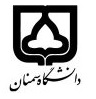 (کاربرگ طرح درس)                   تاریخ بهروز رسانی: مهر 97  دانشکده    هنر                                                                        نیمسال اول سال تحصیلی 99-98بودجهبندی درسمقطع: کارشناسی□  کارشناسی ارشد□  دکتری□مقطع: کارشناسی□  کارشناسی ارشد□  دکتری□مقطع: کارشناسی□  کارشناسی ارشد□  دکتری□تعداد واحد: نظری1 عملی3تعداد واحد: نظری1 عملی3فارسی: طرح مرمت و احیای محوطه های باستانشناسیفارسی: طرح مرمت و احیای محوطه های باستانشناسینام درسپیشنیازها و همنیازها: طرح مرمت بنا- کارآموزی 1پیشنیازها و همنیازها: طرح مرمت بنا- کارآموزی 1پیشنیازها و همنیازها: طرح مرمت بنا- کارآموزی 1پیشنیازها و همنیازها: طرح مرمت بنا- کارآموزی 1پیشنیازها و همنیازها: طرح مرمت بنا- کارآموزی 1لاتین:لاتین:نام درسشماره تلفن اتاق:شماره تلفن اتاق:شماره تلفن اتاق:شماره تلفن اتاق:مدرس/مدرسین: مرتضی فرح بخشمدرس/مدرسین: مرتضی فرح بخشمدرس/مدرسین: مرتضی فرح بخشمدرس/مدرسین: مرتضی فرح بخشمنزلگاه اینترنتی:منزلگاه اینترنتی:منزلگاه اینترنتی:منزلگاه اینترنتی:پست الکترونیکی: m_farahbakhsh@semnan.ac.irپست الکترونیکی: m_farahbakhsh@semnan.ac.irپست الکترونیکی: m_farahbakhsh@semnan.ac.irپست الکترونیکی: m_farahbakhsh@semnan.ac.irبرنامه تدریس در هفته و شماره کلاس: یکشنبه- ساعت 8-15برنامه تدریس در هفته و شماره کلاس: یکشنبه- ساعت 8-15برنامه تدریس در هفته و شماره کلاس: یکشنبه- ساعت 8-15برنامه تدریس در هفته و شماره کلاس: یکشنبه- ساعت 8-15برنامه تدریس در هفته و شماره کلاس: یکشنبه- ساعت 8-15برنامه تدریس در هفته و شماره کلاس: یکشنبه- ساعت 8-15برنامه تدریس در هفته و شماره کلاس: یکشنبه- ساعت 8-15برنامه تدریس در هفته و شماره کلاس: یکشنبه- ساعت 8-15اهداف درس:آشنایی با ابعاد و مراحل تهیه یک طرح جامع حفاظتی در مقیاس محوطه تاریخی -فرهنگی اهداف درس:آشنایی با ابعاد و مراحل تهیه یک طرح جامع حفاظتی در مقیاس محوطه تاریخی -فرهنگی اهداف درس:آشنایی با ابعاد و مراحل تهیه یک طرح جامع حفاظتی در مقیاس محوطه تاریخی -فرهنگی اهداف درس:آشنایی با ابعاد و مراحل تهیه یک طرح جامع حفاظتی در مقیاس محوطه تاریخی -فرهنگی اهداف درس:آشنایی با ابعاد و مراحل تهیه یک طرح جامع حفاظتی در مقیاس محوطه تاریخی -فرهنگی اهداف درس:آشنایی با ابعاد و مراحل تهیه یک طرح جامع حفاظتی در مقیاس محوطه تاریخی -فرهنگی اهداف درس:آشنایی با ابعاد و مراحل تهیه یک طرح جامع حفاظتی در مقیاس محوطه تاریخی -فرهنگی اهداف درس:آشنایی با ابعاد و مراحل تهیه یک طرح جامع حفاظتی در مقیاس محوطه تاریخی -فرهنگی امکانات آموزشی مورد نیاز: سمعی بصری – کلاس رسم- سفرامکانات آموزشی مورد نیاز: سمعی بصری – کلاس رسم- سفرامکانات آموزشی مورد نیاز: سمعی بصری – کلاس رسم- سفرامکانات آموزشی مورد نیاز: سمعی بصری – کلاس رسم- سفرامکانات آموزشی مورد نیاز: سمعی بصری – کلاس رسم- سفرامکانات آموزشی مورد نیاز: سمعی بصری – کلاس رسم- سفرامکانات آموزشی مورد نیاز: سمعی بصری – کلاس رسم- سفرامکانات آموزشی مورد نیاز: سمعی بصری – کلاس رسم- سفرامتحان پایانترمامتحان میانترمارزشیابی مستمر(کوئیز)ارزشیابی مستمر(کوئیز)فعالیتهای کلاسی و آموزشیفعالیتهای کلاسی و آموزشینحوه ارزشیابینحوه ارزشیابی505050درصد نمرهدرصد نمرهمنابع و مآخذ درسمنابع و مآخذ درستوضیحاتمبحثشماره هفته آموزشیآشنایی با مفهوم محوطه1آشنایی با تجربیات حفاظتی و احیای در محوطه های داخل کشور2آشنایی با تجربیات حفاظتی و احیای در محوطه های داخل کشور3آشنایی با تجربیات حفاظتی و احیای در محوطه های خارجی 4آشنایی با تجربیات حفاظتی و احیای در محوطه های خارجی5انتخاب سوژه و گروه بندی دانشجویان6کرکسیون7کرکسیون8کرکسیون9کرکسیون10کرکسیون11کرکسیون12کرکسیون13کرکسیون14کرکسیون15کرکسیون16